PENGUMUMANKRS SEMESTER II 2019/2020Kepada Mahasiswa S3 Matematika FMIPA UGM, diberitahukan hal-hal tentang pengisian KRS sebagai berikut:Pengisian Kartu Rencana Studi (KRS) Semester II Tahun Akademik 2019/2020 dilaksanakan pada tanggal 3 – 7 Februari 2020       2.	Mahasiswa diwajibkan mengumpulkan slip pembayaran SPP      3.  Pengisian KRS dilakukan secara online melalui website : 	http://simaster.ugm.ac.idBagi Mahasiswa : Angkatan 2016 dan sebelumnya Kode Disertasi : MSM999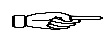 Angkatan 2017 dan sesudahnya  Kode Disertasi : MMM9999Setelah pengisisan KRS online, KRS dicetak rangkap 3 (tiga) : untuk mahasiswa, dosen pembimbing, dan bagian administrasi.4.	Dalam proses Registrasi dan Pengisian KRS Semester II 2019/2020, kami mohon untuk mengisi Formulir Biodata dan Registrasi Mahasiswa yang bisa didownload di:https://math.fmipa.ugm.ac.id/dpmath/id/download/Setelah diisi dengan lengkap, silakan soft file-nya dikirim ke email: mathS3@ugm.ac.id  dengan Format file: nama mahasiswa-angkatan-semester-tahun akademikContoh: AAAA-2012-Semester II 2019-2020Formulir dicetak rangkap 2: satu untuk mahasiswa dan satu untuk bagian administrasi S3 Matematika.Hasil cetak KRS dan formulir registrasi mahasiswa  mohon dikumpulkan ke bagian administrasi S3 Matematika paling lambat tanggal 7 Februari 2020Terimakasih